Operations ManagerWat krijg jij?Passend salarisGoede secundaire arbeidsvoorwaardenWaaronder flexibele werktijdenEen dynamische en internationale werkomgevingVeel ruimte voor persoonlijke ontwikkelingEen platte organisatie met directe communicatielijnenSporten tijdens de pauzesMogelijkheid tot wekelijkse bootcamp!Wat heb jij nodig?WO opleiding; Bedrijfskunde of in een technische vakrichting zoals werktuigbouw of MechatronicaMinimaal 5 jaar ervaring als eindverantwoordelijke in een operationele omgevingJe hebt gewerkt in een technische, dynamische en ambitieuze werkomgeving waarin continuous improvement en Lean-technieken leidend zijn Je kunt gemakkelijk schakelen tussen het strategisch niveau en de pragmatiek van vandaag de dagJe hebt aantoonbare change-management ervaring en bent bekend met een uitgesproken focus op kwaliteit Uitstekende kennis van de Nederlandse en Engelse taal Jouw werkdagGezien de snelle groei en stevige ambities is Bond3D opzoek naar een Operations Manager. Ben jij een verbinder die zich op zowel tactisch als operationeel niveau thuis voelt? Dan is deze vacature misschien wel dé vervolgstap in je carrière! Als Operations Manager ben je verantwoordelijk voor het opzetten en verder uitbouwen van de operationele afdelingen Productie, Printer assembly en Logistiek. Deze afdelingen beheren alle productie- en logistieke activiteiten van de fabriek om zo een efficiënte productie en machinebouw te garanderen tegen acceptabele kosten. Je bent de linking pin tussen het MT en de operatie. De focus zal liggen op het verder inrichten van de productieomgeving, processen en cultuur. Hierbij hoort het opbouwen van de productie teams inclusief de manier van werken, het implementeren van de veiligheidsnormen, bewaking van de capaciteitsplanning voor zowel machines als geprinte delen. Het is een zeer veelzijdig functie en vereist analytische, management-, communicatie- en beïnvloedingsvaardigheden. Het is belangrijk dat je inspirerend leiding geeft aan het Productie team, en daarbij ook je kennis en ervaring wilt delen. Je streeft naar verbetering en optimalisatie van productiemethoden en middelen. Je initieert en leidt verbeterprojecten (o.a. doorlooptijd, kostenreductie, leveranciersperformance).Daarnaast ben je verantwoordelijk voor:De resultaten en productieprocessen van de gehele operatie, je coördineert en monitort de doelstellingen en stelt bij waar nodigDe kosten en uitgaven, evenals de uitvoering van de geplande investeringen. Je neemt passende maatregelen in geval van afwijkingenDe operationele strategie en vult deze in vanuit het business plan. Je weet deze ook te presenteren en te operationaliserenJe geeft leiding aan de gehele operatie, bestaande uit Parts Production, Logistics en de Machine AssemblyJe rapporteert rechtstreeks aan de CEO. Je informeert periodiek over de prestaties en uitvoering van Productie met betrekking tot alle gebieden en doelstellingen aan de CEO en praten elkaar bij over recente ontwikkelingen en uitdagingen voor de toekomst. Waar ben jij sterk in?Je bent in staat om strategische plannen te vertalen in concrete businessplannen. Je kunt actief luisteren naar de ‘voice of the customer’ en weet de vraagstelling om te zetten naar concrete, succesvolle operationele acties. Je bent proactief, besluitvaardig en weet deze doordacht te nemen. Je werktzelfstandig, je beschikt over stijlflexibiliteit, bent stressbestendig en betrouwbaar.Over Bond3DBond3D heeft een revolutionaire printtechniek bedacht om onderdelen gemaakt van high performance polymeren te produceren door middel van additive manufacturing. De producten hebben dezelfde eigenschappen als producten die momenteel worden geproduceerd met conventionele technieken. Sinds de oprichting in 2014 is Bond3D bezig met de ontwikkeling van de 3D-printer om de innovatieve concepten in de praktijk te brengen. De nieuwe generatie printers die nu in ontwikkeling is, kan de onderdelen snel, in hoge kwaliteit en reproduceerbaar printen.Vitaliteit en gezondheid zijn belangrijke speerpunten binnen Bond3D. Wekelijks wordt er een bootcamp aangeboden, sporten tijdens de lunchpauze wordt gepromoot en ieder jaar organiseren ze een wintersportvakantie en een teambuildingsdag. Ook de Amstel Gold Race wordt ieder jaar door de fanatieke Bond-fietsers gereden. Een assessment maakt onderdeel uit van de procedureIs dit jouw nieuwe uitdaging?
Solliciteer dan hier.Eqib | The Human Factor
Joost Olde Weghuis 

Tel.: 074 349 40 74
E-mail: j.oldeweghuis@hr.eqib.nl 
www.eqib.nl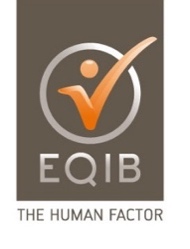 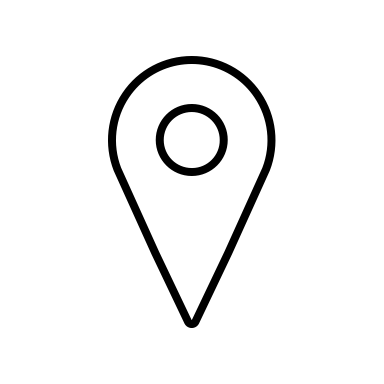 Enschede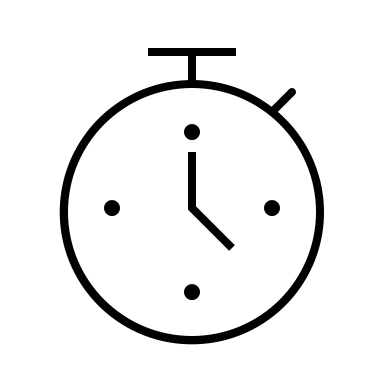 36 - 40 uur 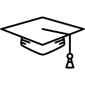   WO